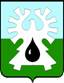 МУНИЦИПАЛЬНОЕ ОБРАЗОВАНИЕ ГОРОД УРАЙХанты-Мансийский автономный округ - ЮграАДМИНИСТРАЦИЯ ГОРОДА УРАЙПОСТАНОВЛЕНИЕот  __________                          			                                                        № ___________	О внесении изменений в  муниципальную программу «Информационное общество - Урай»  на 2016-2018 годыВ соответствии со статьей 179  Бюджетного кодекса Российской Федерации, постановлением администрации города Урай от 26.04.2017 №1085 «О муниципальных программах муниципального образования городской округ город Урай»: 1. Внести изменения в муниципальную программу «Информационное общество – Урай» на 2016-2018 годы, утвержденную постановлением администрации города Урай от 02.10.2015 №3244, согласно приложению.2. Опубликовать постановление в газете «Знамя» и разместить на официальном сайте органов местного самоуправления города Урай в информационно-телекоммуникационной сети «Интернет».3. Управлению по информационным технологиям и связи администрации города Урай (О.А.Ермакова) обеспечить размещение актуальной редакции муниципальной программы на официальном сайте органов местного самоуправления города Урай в информационно-телекоммуникационной сети «Интернет» в порядке, установленном постановлением администрации города Урай от 26.04.2017 №1085 «О муниципальных программах муниципального образования городской округ город Урай».4. Контроль за выполнением постановления возложить на первого заместителя главы города Урай В.В.Гамузова. Глава города Урай                                                                                                               А.В.ИвановПриложение к  постановлению                         администрации  города Урай от  ______________  №_______Изменения в муниципальную программу  «Информационное общество – Урай» на 2016-2018 годы1. В целевые показатели муниципальной программы таблицы 4.2 раздела 4:1.1. строку 1 изложить в новой редакции:«»;1.2. строку 3 изложить в новой редакции:«»;1.3. строку 6 изложить в новой редакции:«                                                                                                                                                               »;1.4. строку 7 изложить в новой редакции:«».1Доля межведомственных запросов, направляемых в администрацию города Урай, муниципальные учреждения в электронном виде, в общем количестве межведомственных запросов%051078783Доля рабочих мест в администрации города Урай, органах администрации города Урай, осуществляющих обмен электронными образами документов с использованием единой системы электронного документооборота%5060701001006Количество информационных материалов о деятельности органов местного самоуправления и социально-экономических преобразованиях в муниципальном образовании в теле- и радио эфире ТРК «Спектр» шт.1001051106258407Количество публикаций о деятельности органов местного самоуправления и социально-экономических преобразованиях в муниципальном образовании на страницах газеты «Знамя»шт.195200205520925